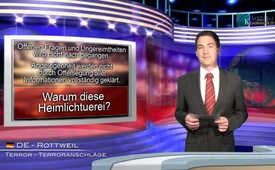 Рейс MH370 уже больше года пропавший без вести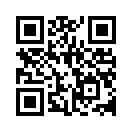 Вот уже больше года прошло со дня исчезновения пассажирского самолёта, рейс MH370, малайзийской авиакомпании. По-прежнему нет никаких следов этого самолёта. СМИ до сих пор не предоставили никаких убедительных объяснений по этому поводу. Их вывод гласит, что самолёт потерпел крушение в Индийском океане.Добрый день, дорогие зрители! 
Мы очень рады приветствовать вас и сегодня на канале Клагэмауэр ТиВи.
Вот уже больше года прошло со дня исчезновения пассажирского самолёта, рейс MH370, малайзийской авиакомпании. По-прежнему нет никаких следов этого самолёта. СМИ до сих пор не предоставили никаких убедительных объяснений по этому поводу. Их вывод гласит, что самолёт потерпел крушение в Индийском океане. В альтернативных СМИ, как и в интернете, по этому поводу курсирует множество теорий и предположений. И это понятно. Так как в сегодняшнее время, при наличии множественных технологий мониторинга и прочих технических возможностей, даже самому непосвящённому тяжело поверить в то, что самолёт может просто так исчезнуть с лица земли.

На Клагэмауэр ТиВи поступили очень интересные сообщения по этой чрезвычайно актуальной теме,
которые, с одной стороны – указывают на факты и неувязки, а с другой стороны - проводят параллели с другими происшествиями.

Чтобы там, в действительности, не случилось с пассажирским самолётом, рейса MH370, одно кажется очевидным: от общественности скрывают существенные факты. Во-первых – радиообмен пилотов малазийской авиакомпании находится «под замком». Новостной портал «Before its news» сообщил, что как радиосвязь и радиолокационные данные, так  и все, без исключения, записи аэропорта были заблокированы, что, однако, очень необычно в таких случаях. Возникают неизбежные вопросы:
Кто заинтересован в том, чтобы эти данные были скрыты от общественности? И почему такая секретность?

То что интерес неразглашения  этих данных явно существует, об этом свидетельствует, среди прочих, случай с Зарой Байк. Её спутник жизни Филипп Воод был пассажиром исчезнувшего самолёта. Байк не хотела смириться с голословными, в её глазах, объяснениями. Она открыто боролась за тщательное расследование происшедшего. Вследствие этого стали происходить странные вещи: в её квартиру неоднократно были совершенны взломы. Она испытала массивное домогательство через непристойные фотографии, посылаемые ей на мобильный телефон. И, в конце концов, она даже получила угрозы убийства. Было бы так, если бы самолёт просто, по причине технических неполадок, упал в океан?
 
Также очень странным было поведение малайзийских служб авиационной безопасности. После того, как самолет покинул малайзийское воздушное пространство, он выключил свой электронный опознавательный знак, так называемый транспондер. После этого пассажирский самолет полетел так сказать, как неопознанный летающий объект по изменённому маршруту снова назад, через малайзийскую территорию. С этого момента его хотя и могла воспринимать первичная радиолокационная станция, но уже без идентификации. Однако ВВС Малайзии не послали навстречу самолету истребителя-перехватчика, чтобы присмотреть за порядком. Это ведь, в таких случаях относится к стандартным процедурам. Почему и по чьему распоряжению пришло к таким серьезным отклонениям от элементарных азов безопасности? Не напоминает ли это об 11 сентября, когда в свое время также не вылетели самолеты воздушной обороны, когда якобы угнанные самолеты прервали контакт и отклонились от маршрута? 



Дальнейшие несоответствия возникают из-за странных поисков, в южной части Индийского океана и возле берегов Австралии. Данные для поисков давала спутниковая система Inmarsat (Инмарсат). Она управляется американцами, англичанами и израильтянами. При этом поразительно то, что Inmarsat отказывался выдавать необработанные данные спутниковых съемок. Доступными становились только данные, интерпретированные Инмарсатом. Или даже манипулированные, как предполагают критически настроенные наблюдатели, так как спасательные работы на основании этих данных в конечном итоге остались без успеха. Из этого возникает вопрос: может быть, что сотрудники Inmarsat сознательно повели поиски в ложном направлении? Ещё один важный аспект, на который нет ответа: как ни странно, но GPS данные самолета во взаимосвязи с этими поисками, практически не исследовались. И это не смотря на то, что в настоящее время современные самолеты свои GPS данные посылают по различным сетям, так что и дилетант с небольшим смещением во времени может по интернету следить за полетом. Может быть такое, что в виде большого исключения у MH370 это не имело места? 
Бывший малайзийский премьер-министр Махатхир Мохамад выразил свое недоверие. Мохамад дословно сказал следующее: «Самолеты просто так не исчезают. Конечно, не в наше время со всеми мощными системами связи, радио- и спутникового слежения и цифровыми камерами, которые работают почти до бесконечности и обладают огромными возможностями хранения».

Итак, совершенно удивительно и тревожно в бесследном исчезновении пассажирского самолета рейса MH370 то, что этими открытыми вопросами и несоответствиями никто не занимается, и что не доводят дело до полной ясности, раскрыв всю имеющуюся информацию. По меньшей мере, это были бы обязаны сделать ради пассажиров, чтобы в будущем подобного не повторилось. Для чего такая секретность? 

Для прояснения этого вопроса вы скоро увидите специальный выпуск из студии Нюрнберг. Оставайтесь с нами.от tz.Источники:Книга Герхарда Вишневского: Утаили, замяли, забыли 2015Может быть вас тоже интересует:---Kla.TV – Другие новости ... свободные – независимые – без цензуры ...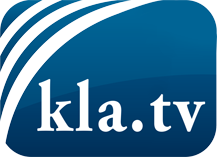 О чем СМИ не должны молчать ...Мало слышанное от народа, для народа...регулярные новости на www.kla.tv/ruОставайтесь с нами!Бесплатную рассылку новостей по электронной почте
Вы можете получить по ссылке www.kla.tv/abo-ruИнструкция по безопасности:Несогласные голоса, к сожалению, все снова подвергаются цензуре и подавлению. До тех пор, пока мы не будем сообщать в соответствии с интересами и идеологией системной прессы, мы всегда должны ожидать, что будут искать предлоги, чтобы заблокировать или навредить Kla.TV.Поэтому объединитесь сегодня в сеть независимо от интернета!
Нажмите здесь: www.kla.tv/vernetzung&lang=ruЛицензия:    Creative Commons License с указанием названия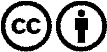 Распространение и переработка желательно с указанием названия! При этом материал не может быть представлен вне контекста. Учреждения, финансируемые за счет государственных средств, не могут пользоваться ими без консультации. Нарушения могут преследоваться по закону.